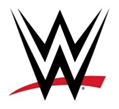 JOHN CENA CONTRO LA BLOODLINE, LA DIFESA DI IYO SKYL'ULTIMO ASSALTO DI NAKAMURA: I MATCH DI WWE FASTLANE5 ottobre 2023 – La strada verso Survivor Series è tracciata, ma per arrivare a uno dei Big Four si passa da WWE Fastlane, importantissimo Premium Live Event previsto per la notte italiana tra sabato 7 e domenica 8 ottobre, direttamente dal Gainbridge Fieldhouse di Indianapolis, Indiana. Un evento in cui ci sarà il ritorno di John Cena e tanti titoli in palio. Ecco la card di Fastlane.World Heavyweight Championship - Seth Rollins vs Shinsuke Nakamura: è l'ultima chiamata per il giapponese, che proverà a strappare il titolo a The Visionary in un Last Man Standing Match. Gli attacchi di Nakamura verso Rollins sono stati sempre più frequenti nelle ultime puntate di Monday Night Raw. Ora Seth ha l'occasione di vincere e chiudere definitivamente la rivalità. John Cena & LA Knight vs Jimmy Uso & Solo Sikoa: l'obiettivo di Jimmy Uso è quello di riformare la Bloodline. Per schierarsi nuovamente dalla parte del fratello Solo Sikoa, Jimmy ha preso di mira John Cena. Il 16 volte campione del mondo, per liberarsi della Bloodline, ha chiesto aiuto a La Knight, uno degli uomini più amati del momento. Riusciranno insieme a sconfiggere gli alleati di Roman Reigns?WWE Women's Championship – IYO SKY vs Asuka vs Charlotte Flair: dopo l'incasso della valigetta del Money in the Bank, IYO SKY sta provando a dominare SmackDown insieme a Bayley e Dakota Kai. Per mantenere la corona, però, l'ex campionessa NXT dovrà provare a superare due icone assolute come Asuka e Charlotte Flair. The Judgment Day (Balor & Priest) vs Cody Rhodes & Jey Uso: la nuova vita di Jey a Monday Night Raw è appena cominciata. L'ex membro della Bloodline, preso di mira dal Judgment Day, ha trovato in Cody un alleato importante per cancellare il passato e ripartire da zero. Occhio alle frizioni fra Balor e Priest, che ha ancora la valigetta del Money in the Bank...LWO vs Bobby Lashley & The Street Profits: la nuova attitudine di Angelo Dawkins e Montez Ford si è totalmente sposata con la voglia di dominio di Bobby Lashley. I tre affronteranno la fazione di Rey Mysterio e Santos Escobar, con l'obiettivo di continuare a impressionare il pubblico. Per seguire WWE Fastlane basta iscriversi al WWE Network. Così, tramite smartphone, tablet, pc e qualsiasi dispositivo elettronico, si possono vedere i Premium Live Event e tantissimi contenuti sul mondo WWE. Per vedere Raw, SmackDown e NXT e non perdere niente degli show settimanali, basta abbonarsi a Discovery+ e seguire le puntate in diretta o on demand. Per guardare i tre show con il commento in italiano di Luca Franchini e Michele Posa, basta seguire DMAX. Il primo passaggio di Monday Night Raw è ogni lunedì alle 23.15. Stesso orario, ma di martedì, per SmackDown. Il mercoledì, invece, è il turno di NXT. A proposito di WWEWWE, parte di TKO Group Holdings (NYSE: TKO), è un'organizzazione mediatica integrata e leader mondiale riconosciuta nell'intrattenimento sportivo. L'azienda è costituita da un portafoglio di attività che creano e distribuiscono contenuti originali per 52 settimane all'anno a un pubblico globale. La WWE è impegnata in un intrattenimento adatto alle famiglie attraverso la sua programmazione televisiva, i Premium Live Event, i media digitali e le piattaforme editoriali. La programmazione TV-PG della WWE è visibile in oltre 1 miliardo di case in tutto il mondo in 25 lingue attraverso partner di distribuzione di livello mondiale, tra cui NBCUniversal, FOX Sports, TNT Sport, Sony India e Rogers. Il pluripremiato WWE Network comprende tutti i Premium Live Event dal vivo, tutta la programmazione e un'enorme libreria di video-on-demand ed è attualmente disponibile in circa 165 Paesi. Noesis per WWEAlessia Rebaudo: alessia.rebaudo@noesis.net Federica Silva: federica.silva@noesis.netFrancesco Palmerini: francesco.palmerini@noesis.netTelefono: +39 02 8310511Marchi registrati: tutta la programmazione WWE, i nomi degli atleti, immagini, slogan, mosse di wrestling, marchi registrati, loghi e copyright sono di proprietà esclusiva di WWE e delle sue sussidiarie. Tutti gli altri marchi registrati, loghi e copyright sono di proprietà dei rispettivi proprietari.Dichiarazioni previsionali: Questo comunicato stampa contiene dichiarazioni ai sensi delle disposizioni in materia di premi di sicurezza (safe-harbour) del Securities Litigation Reform Act del 1995, che sono soggette a vari rischi e incertezze. Tali rischi e incertezze includono, senza limitazioni, i rischi relativi alla stipula, il mantenimento e il rinnovo degli accordi chiave, comprese la programmazione televisiva e della pay-per-view ed i nostri nuovi accordi di distribuzione nella rete; rischi relativi al lancio e alla manutenzione del nostro nuovo network; la necessità di sviluppare continuamente la programmazione creativa e divertente; la costante importanza degli artisti chiave e dei servizi di Vincent McMahon; le condizioni dei mercati in cui operiamo e la registrazione dei marchi, dei media e del merchandising della compagnia all'interno di tali mercati; incertezze relative alle questioni di regolamentazione; rischi derivanti dalla natura altamente competitiva e frammentaria dei nostri mercati; incertezze associate ai mercati internazionali; l'importanza di proteggere la nostra proprietà intellettuale e il rispetto dei diritti di proprietà intellettuale altrui; il rischio di incidenti o infortuni durante i nostri eventi fisicamente impegnativi; rischi connessi con la produzione e viaggi da e per i nostri grandi eventi live, sia a livello nazionale che internazionale; rischi relativi alla nostra attività cinematografica; rischi relativi a nuovi business e investimenti strategici; rischi relativi ai nostri sistemi informatici e alle operazioni on-line; rischi relativi alle condizioni economiche generali e la nostra esposizione al rischio di crediti inesigibili; rischi relativi ai contenziosi; rischi relativi alle aspettative di mercato circa le nostre performance finanziarie; rischi relativi alla nostra linea di credito revolving in ambiti specifici e più in generale nei mercati dei capitali; rischi relativi al gran numero di azioni ordinarie controllate da membri della famiglia McMahon e la possibilità di vendita delle loro azioni da parte dei McMahons o la percezione della possibilità di tali vendite; il relativamente piccolo flottante delle azioni; e altri rischi e fattori indicati di volta in volta nei documenti depositati presso la Securities and Exchange Commission. I risultati effettivi potrebbero differire materialmente da quelli attualmente attesi o anticipati. Inoltre, il nostro dividendo dipende da una serie di fattori, tra cui, tra le altre cose, la nostra liquidità e il cash flow storico e atteso, il piano strategico (compresi usi alternativi del capitale), i nostri risultati e condizioni finanziarie, le restrizioni contrattuali e legali sul pagamento dei dividendi, le condizioni economiche e competitive generali e altri fattori che il nostro Consiglio di Amministrazione potrebbe considerare rilevanti.